PENGARUH MOTIVASI KERJA TERHADAP PRODUKTIVITAS ORGANISASI DI DIREKTORAT BANDAR UDARA KEMENTERIAN PERHUBUNGAN Oleh Nama	: Savira NabillahNIM	: 28169030Skripsi Diajukan sebagai salah satu syarat untukMemperoleh gelar Sarjana EkonomiProgram Studi ManajemenKonsentrasi Manajemen Sumber Daya Manusia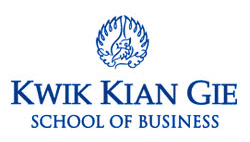 INSTITUT BISNIS dan INFORMATIKA KWIK KIAN GIEJAKARTAMARET 2019